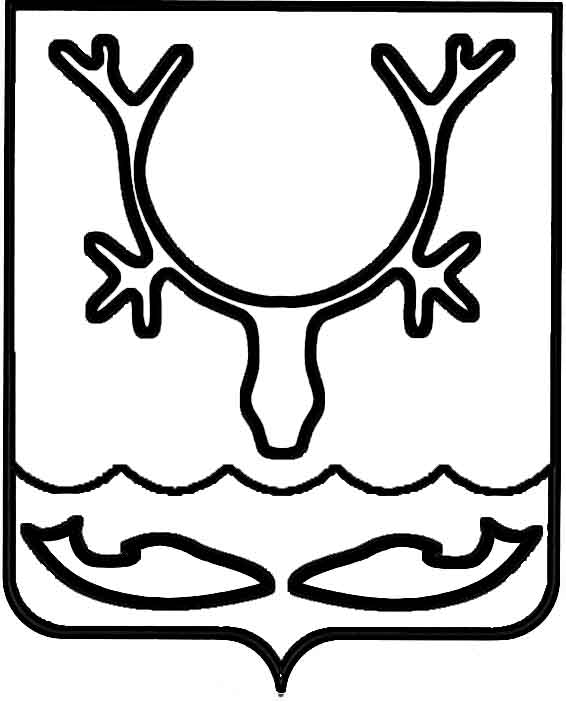 Администрация муниципального образования
"Городской округ "Город Нарьян-Мар"ПОСТАНОВЛЕНИЕО внесении изменений в Положение 
"О пропускном и внутриобъектовом режимах 
в административном здании муниципального образования "Городской округ "Город Нарьян-Мар"С целью упорядочения выдачи разовых пропусков для прохода 
в административное здание муниципального образования "Городской округ "Город Нарьян-Мар" Администрация муниципального образования "Городской округ "Город Нарьян-Мар"П О С Т А Н О В Л Я Е Т:1.	Внести в Положение "О пропускном и внутриобъектовом режимах                            в административном здании муниципального образования "Городской округ "Город Нарьян-Мар" (далее – Положение), утвержденное постановлением Администрации муниципального образования "Городской округ "Город Нарьян-Мар" от 21.10.2019 
№ 996, следующие изменения:1.1. Пункт 36 Положения изложить в новой редакции:"36. Разовые пропуска выдаются посетителям, следующим с визитом
к сотруднику органа местного самоуправления или организаций, расположенных 
в административном здании, за исключением посетителей, указанных в пункте 49 настоящего Положения, следующих с визитом к главе муниципального образования "Городской округ "Город Нарьян-Мар" и председателю Совета городского округа "Город Нарьян-Мар".".1.2. Пункт 60 Положения изложить в новой редакции:"60. Вход в административное здание работников ФСБ, прокуратуры, оперативных служб МВД и других правоохранительных и силовых структур осуществляется по служебным удостоверениям без оформления разового пропуска.".2.	Управлению делами Администрации муниципального образования "Городской округ "Город Нарьян-Мар" ознакомить с настоящим постановлением директора МКУ "Управление городского хозяйства г. Нарьян-Мара".3.	Настоящее постановление вступает в силу со дня подписания и подлежит официальному опубликованию.25.06.2020№459Глава города Нарьян-Мара О.О. Белак